BRISTON MARONEY RELEASES OFFICIAL MUSIC VIDEO FOR “SUNBURN FADES” – WATCH HERECO-DIRECTED BY MARONEY + FREQUENT VISUAL COLLABORATOR DREW BAUMLSOPHOMORE ALBUM ULTRAPURE OUT NOW – BUY/STREAM HERE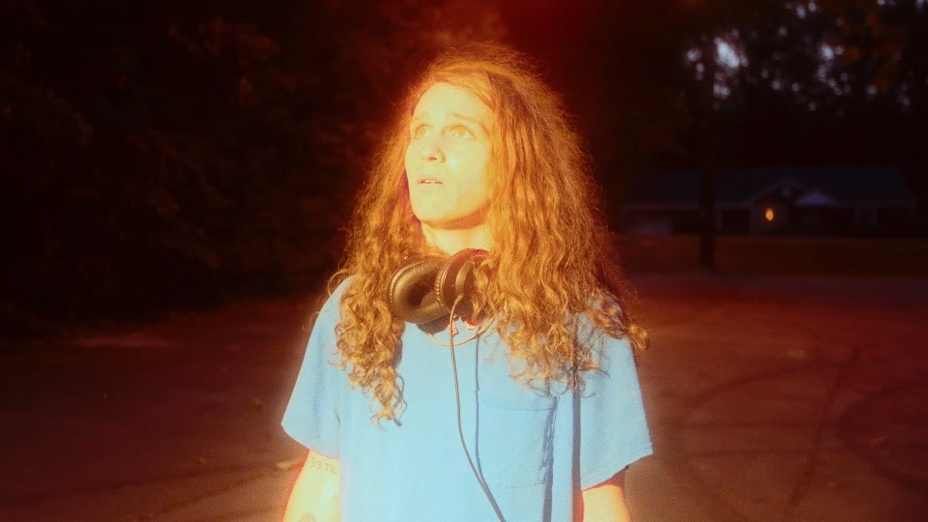 download hi-res thumbnail HEREMADE NATIONAL TV DEBUT ON CBS SATURDAY MORNING LAST MONTH2024 NORTH AMERICAN HEADLINE TOUR SELLING QUICKLYBOSTON, DC, CHICAGO, SAN FRANCISCO + SEATTLE AMONG SHOWS ALREADY SOLD-OUTMARONEY TOOK OVER BROOKLYN BOWL NASHVILLE FROM OCT 12-14 FOR HIS SECOND ANNUAL ‘PARADISE FESTIVAL’ – JOINED BY SAMIA, HOVVDY, CHARLIE BURG, SKULLCRUSHER + MORE“Pretty flawless. Briston Maroney has pulled it off.”ZANE LOWE“Briston Maroney tells stories that feel personal without posturing. ‘Sunburn Fades’ is an example of the minimalist, home-spun sound the artist is continuing to craft…”CONSEQUENCE“Maroney manages to distinguish himself from the throes of indie-folk musicians by way of sheer and steadfast integrity, and a commitment to emotional honesty… His tender vulnerability offers a type of magnetism that is impossible to feign.”PASTE“Bursting at the seams with heart and passion, each song containing an entire world of emotion. The album covers relationships with parents, friends, partners, hometowns, and so much more. Without a doubt, this album is an 'ultra-pure' distillation of Maroney as a person.”ONES TO WATCH“…risen through the ranks to become a renowned alternative musician…”THE TENNESSEAN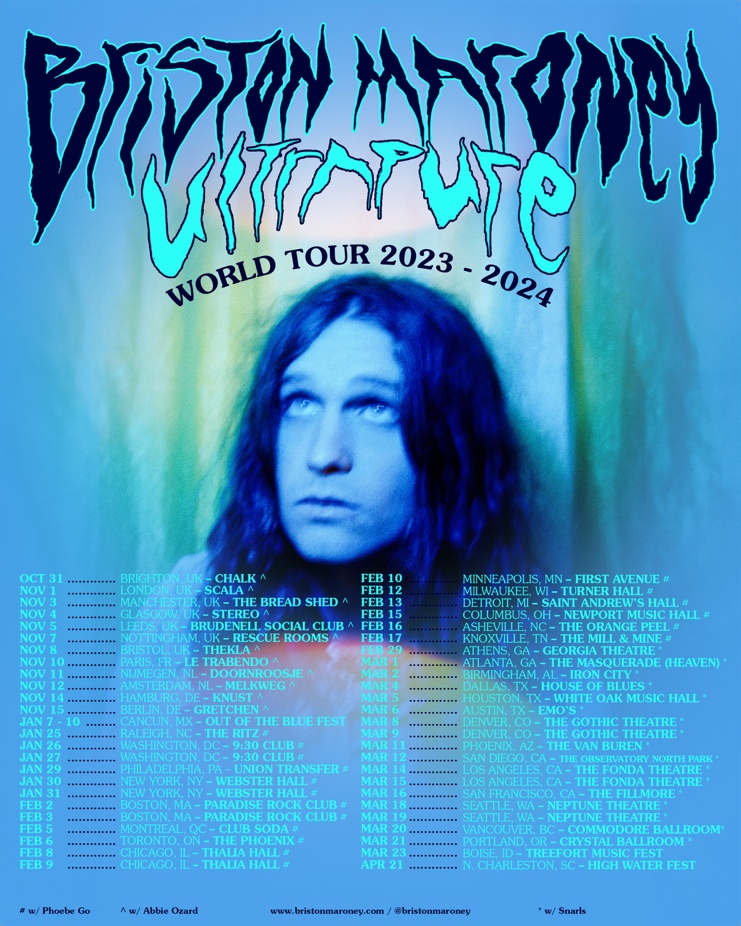 download hi-res admat HEREBRISTON MARONEY | UPCOMING TOUR DATES% festival performance# w/ Phoebe Go* w/ SnarlsOCTOBER31 – Brighton, UK @ ChalkNOVEMBER1 – London, UK @ Scala – LOW TICKETS3 – Manchester, UK @ The Bread Shed4 – Glasgow, UK @ Stereo5 – Leeds, UK @ Brudnell Social Club7 – Nottingham, UK @ Rescue Rooms8 – Bristol, UK @ Thekla10 – Paris, FR @ Le Trabendo11 – Nijmegen, NL @ Doornroosje12 – Amsterdam, NL @ Melkweg OZ14 – Hamburg, DE @ Knust15 – Berlin, DE @ GretchenJANUARY 20247-10 – Riviera Cancún, Mexico @ Out of the Blue Festival %25 – Raleigh, NC @ The Ritz # – LOW TICKETS26 – Washington DC @ 930 Club # – SOLD OUT27 – Washington DC @ 930 Club # – SOLD OUT29 – Philadelphia, PA @ Union Transfer # – LOW TICKETS30 – New York, NY @ Webster Hall #31 – New York, NY @ Webster Hall #FEBRUARY 20242 – Boston, MA @ Paradise Rock Club # – SOLD OUT3 – Boston, MA @ Paradise Rock Club # – SOLD OUT5 – Montreal, QC @ Club Soda #6 – Toronto, ON @ The Phoenix #8 – Chicago, IL @ Thalia Hall #9 – Chicago, IL @ Thalia Hall # – SOLD OUT10 – Minneapolis, MN @ First Avenue #12 – Milwaukee, WI @ Turner Hall #13 – Detroit, MI @ Saint Andrew’s Hall # – SOLD OUT15 – Columbus, OH @ Newport Music Hall #16 – Asheville, NC @ The Orange Peel # – SOLD OUT17 – Knoxville, TN @ The Mill & Mine #29 – Athens, GA @ Georgia Theatre * – SOLD OUTMARCH 20241 – Atlanta, GA @ The Masquerade (Heaven) *2 – Birmingham, AL @ Iron City *4 – Dallas, TX @ House of Blues *5 – Houston, TX @ White Oak Music Hall *6 – Austin, TX @ Emo’s *8 – Denver, CO @ The Gothic Theatre *9 – Denver, CO @ The Gothic Theatre * – SOLD OUT11 – Phoenix, AZ @ The Van Buren *12 – San Diego, CA @ The Observatory North Park *14 – Los Angeles, CA @ The Fonda *15 – Los Angeles, CA @ The Fonda *16 – San Francisco, CA @ The Fillmore * – SOLD OUT18 – Seattle, WA @ Neptune Theatre * – SOLD OUT19 – Seattle, WA @ Neptune Theatre *20 – Vancouver, BC @ Commodore * – SOLD OUT21 – Portland, OR @ Crystal Ballroom *23 – Boise, ID @ Treefort Music Fest %APRIL 202421 – North Charleston, SC @ High Water Festival %###CONNECT WITH BRISTON MARONEY:OFFICIAL I INSTAGRAM I YOUTUBE I FACEBOOK I X I TIKTOKFOR ALL PRESS INQUIRIES, PLEASE CONTACT:Libby Kober (National) | Libby.Kober@AtlanticRecords.com Gabby Reese (Tour) | Gabrielle.Reese@AtlanticRecords.com 